ANNEXE 6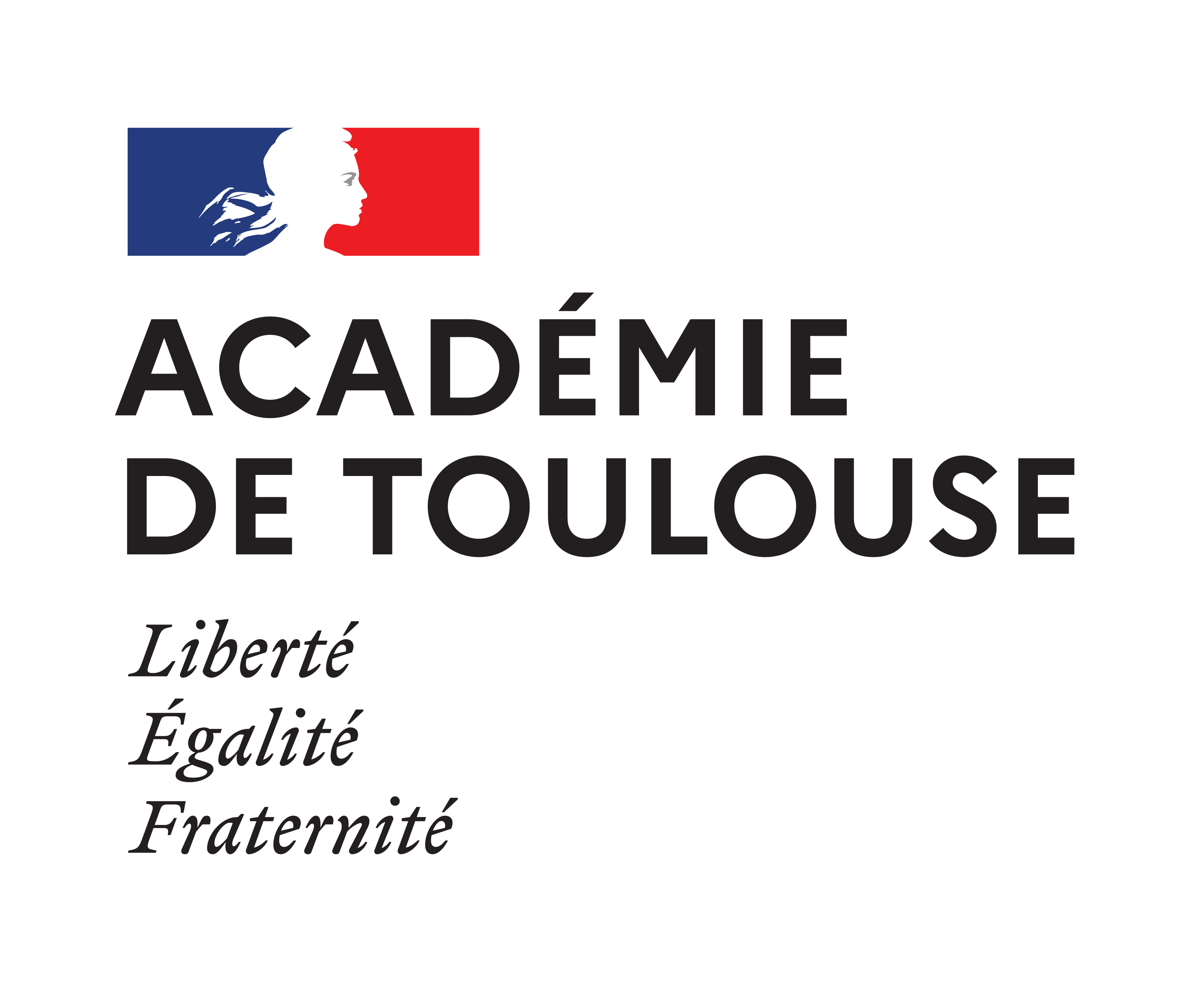 Page 1/2Poste Profilé (PPr) HORS enseignement supérieurFiche de candidature□ AAE   □ SAENES   □ ADJANES   □ ATRF  □ TECH A envoyer au bureau de gestion (pour les AAE à aae-gestionco@ac-toulouse.fr ou pour les SAENES à saenes-gestionco@ac-toulouse.fr ou pour les ADJAENES à adjaenes-gestionco@ac-toulouse.fr pour les ATRF et TECH à itrf-gestionco@ac-toulouse.fr ) accompagnée :d’un curriculum vitaed’une lettre de motivationPour le 4 avril 2024 pour les ADJAENES, ATRF et TECH et pour le 25 avril 2024 pour les SAENES et AAE.ANNEXE 6Page 2/2Poste Profilé (PPr) HORS enseignement supérieurAppréciation du supérieur hiérarchique de l’agentEvaluation du niveau de compétence dans chacun des domaines considérés :Date et signature du supérieur hiérarchiqueNOM : ………………………………………………………………………………………………………………PRENOM : …………………………………………………………………………………………………………Bénéficiaire d’une priorité légale :  politique de la ville,  RQTH,  rapprochement conjoint,  mesure de carte scolaireAFFECTATION ACTUELLE : ……………………………………………………………………………………TELEPHONE PROFESSIONNEL : ……………………………………………………………………………..POSTE PROFILE (PPr) SOLLICITE : ………………………………………………………………………….………………………………………………………………………………………………………………………Parcours professionnel (différents postes occupés) :- du ………………………..au ………………………. = ………………………………………………………….- du ………………………..au ………………………. = ………………………………………………………….- du ………………………..au ………………………. = ………………………………………………………….- du ………………………..au ………………………. = ………………………………………………………….- du ………………………..au ………………………. = ………………………………………………………….Motivation :…………………………………………………………………………………………………………......................……………………………………………………………………………………………………….........................…………………………………………………………………………………………………………......................…………………………………………………………………………………………………………......................………………………………………………………………………………………………………..........................…………………………………………………………………………………………………………......................…………………………………………………………………………………………………………......................…………………………………………………………………………………………………………......................A                                  , le Signature Compétences/aptitudesTrès bienBienAssez bienInsuffisantNon renseignéConnaissance des fonctions exercéesConnaissances réglementairesConnaissances financièresSens du service publicAptitude au changementSens de l’organisationQualité du service renduEsprit d’analyseCapacité à encadrer / qualité relationnelleAppréciation littérale sur les compétences et les capacités d’évolution du candidat : (l’appréciation doit permettre de déterminer le profil du candidat. Elle doit permettre d’apprécier si le candidat est capable d’exercer sur tout poste quelles qu’en soit les caractéristiques, si son profil est plus adapté à un type de poste et s’il peut exercer ou non sur un poste plus complexe.)